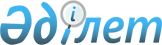 2012-2014 жылдарға арналған аудандық бюджет туралы
					
			Күшін жойған
			
			
		
					Қарағанды облысы Осакаров аудандық мәслихатының 2011 жылғы 13 желтоқсандағы 56 сессиясының N 439 шешімі. Қарағанды облысы Осакаров ауданының Әділет басқармасында 2011 жылғы 28 желтоқсанда N 8-15-161 тіркелді. Қолданылу мерзімінің аяқталуына байланысты күші жойылды - (Қарағанды облысы Осакаров аудандық мәслихатының хатшысының 2013 жылғы 23 сәуірдегі № 2-43/68 хатымен)      Ескерту. Қолданылу мерзімінің аяқталуына байланысты күші жойылды - (Қарағанды облысы Осакаров аудандық мәслихатының хатшысының 23.04.2013 № 2-43/68 хатымен).

      Қазақстан Республикасының 2008 жылғы 4 желтоқсандағы Бюджет кодексіне, Қазақстан Республикасының 2001 жылғы 23 қаңтардағы "Қазақстан Республикасындағы жергілікті мемлекеттік басқару және өзін-өзі басқару туралы" Заңына сәйкес, аудандық мәслихат ШЕШІМ ЕТТІ:



      1. 2012-2014 жылдарға арналған аудандық бюджет 1, 2 және 3 қосымшаларға сәйкес, оның ішінде 2012 жылға келесі көлемдерде бекітілсін:

      1) кірістер – 3 451 324 мың теңге, оның ішінде:

      салықтық түсімдері – 560 915 мың теңге;

      салықтық емес түсімдер – 2 900 мың теңге;

      негізгі капиталды сатудан түсетін түсімдер – 4 885 мың теңге;

      трансферттер түсімі – 2 882 624 мың теңге;

      2) шығындар – 3 519 784 мың теңге;

      3) таза бюджеттік кредиттеу – 87 250 мың теңге:

      бюджеттік кредиттер – 91 138 мың теңге;

      бюджеттік кредиттерді өтеу – 3 888 мың теңге;

      4) қаржы активтерімен операциялар бойынша сальдо – 0 мың теңге:

      қаржы активтерін сатып алу – 0 мың теңге;

      мемлекеттің қаржы активтерін сатудан түсетін түсімдер – 0 мың теңге;

      5) бюджет тапшылығы (профициті) – алу 155 710 мың теңге;

      6) бюджет тапшылығын қаржыландыру (профицитін пайдалану) – 155 710 мың теңге:

      қарыздар түсімі – 91 138 мың теңге;

      қарыздарды өтеу – 3 895 мың теңге;

      бюджет қаражатының пайдаланылатын қалдықтары – 68 467 мың теңге.

      Ескерту. 1 тармаққа өзгерістер енгізілді - Қарағанды облысы Осакаров аудандық мәслихатының 2012.04.11 N 48 (2012.01.01 бастап қолданысқа енеді); 2012.06.13 N 79 (2012.01.01 бастап қолданысқа енеді); 2012.08.17 N 100 (2012.01.01 бастап қолданысқа енеді); 2012.11.09 N 112 (2012.01.01 бастап қолданысқа енеді); 2012.11.26 N 122 (2012.01.01 бастап қолданысқа енеді); 2012.12.10 N 128 (2012.01.01 бастап қолданысқа енеді) шешімдерімен.



      2. 2012 жылға арналған аудандық бюджет түсімдері мен шығыстарының құрамында нысаналы трансферттер мен бюджеттік кредит 4 қосымшаға сәйкес ескерілсін.



      3. 2012 жылға арналған аудандық бюджетте облыстық бюджеттен берілетін субвенциялардың мөлшері 2 055 914 мың теңге сомасында ескерілсін.



      4. 2012 жылға арналған аудандық бюджетке кірістерді бөлу нормативтері келесі мөлшерлерде белгіленсін:

      1) жеке табыс салығы бойынша – 50 пайыз;

      2) әлеуметтік салық бойынша – 70 пайыз.



      5. 2011 жылға арналған аудандық бюджеттен қаржыландырылатын денсаулық сақтау, білім беру, мәдениет және спорттың ауылдық (селолық) жерлерде жұмыс істейтін азаматтық қызметшілерінің осындай қызмет түрлерімен қалалық жағдайда айналысатын азаматтық қызметшілердің жалақылары мен мөлшерлемелерімен салыстырғанда лауазымдық жалақылары мен тарифтік мөлшерлемелерін жиырма бес процентке ұлғайту белгіленсін.



      6. Осакаров ауданы әкімдігінің 2012 жылға арналған резерві 10 785 мың теңге сомасында бекітілсін.

      Ескерту. 6 тармаққа өзгеріс енгізілді - Қарағанды облысы Осакаров аудандық мәслихатының 2012.08.17 N 100 (2012.01.01 бастап қолданысқа енеді) шешімімен.



      7. Аудандық бюджетте кент, ауыл (село), ауылдық (селолық) округ әкімінің аппараттары бойынша шығыстар 5 қосымшаға сәйкес бекітілсін.



      8. 2012 жылға арналған аудан бюджетін атқару барысында аудандық бюджеттік бағдарлама секвестрлеуге жатпайтыны 6 қосымшаға сәйкес белгіленсін.



      9. Осы шешім 2012 жылдың 1 қаңтарынан бастап қолданысқа енеді.      Сессия төрағасы,

      аудандық мәслихаттың хатшысы               К. Саккулаков

Осакаров аудандық мәслихатының

2011 жылғы 13 желтоқсандағы

56 сессиясының N 439 шешіміне

1 қосымша 

2012 жылға арналған аудандық бюджет      Ескерту. 1-қосымша жаңа редакцияда - Қарағанды облысы Осакаров аудандық мәслихатының 2012.12.10 N 128 (2012.01.01 бастап қолданысқа енеді) шешімімен.

Осакаров аудандық мәслихатының

2011 жылғы 13 желтоқсандағы

56 сессиясының N 439 шешіміне

2 қосымша 

2013 жылға арналған аудандық бюджет

Осакаров аудандық мәслихатының

2011 жылғы 13 желтоқсандағы

56 сессиясының N 439 шешіміне

3 қосымша 

2014 жылға арналған аудандық бюджет

Осакаров аудандық мәслихатының

2011 жылғы 13 желтоқсандағы

56 сессиясының N 439 шешіміне

4 қосымша 

2012 жылға арналған аудан бюджетіне нысаналы трансферттер мен бюджеттік кредит      Ескерту. 4-қосымша жаңа редакцияда - Қарағанды облысы Осакаров аудандық мәслихатының 2012.12.10 N 128 (2012.01.01 бастап қолданысқа енеді) шешімімен.

Осакаров аудандық мәслихатының

2011 жылғы 13 желтоқсандағы

56 сессиясының N 439 шешіміне

5 қосымша 

2012 жылға арналған кент, ауыл (село), ауылдық (селолық) округі әкімінің аппараты бойынша шығыстар      Ескерту. 5 қосымша жаңа редакцияда - Қарағанды облысы Осакаров аудандық мәслихатының 2012.11.09 N 112 (2012.01.01 бастап қолданысқа енеді) шешімімен.

Осакаров аудандық мәслихатының

2011 жылғы 13 желтоқсандағы

56 сессиясының N 439 шешіміне

6 қосымша 

2012 жылға арналған аудан бюджетін атқару барысында секвестрлеуге жатпайтын аудандық бюджеттік бағдарламасы
					© 2012. Қазақстан Республикасы Әділет министрлігінің «Қазақстан Республикасының Заңнама және құқықтық ақпарат институты» ШЖҚ РМК
				СанатыСанатыСанатыСанатыСома, мың теңгеСыныбыСыныбыСыныбыСома, мың теңгеІшкі сыныбыІшкі сыныбыСома, мың теңгеАтауыСома, мың теңге123451. КІРІСТЕР34513241Салықтық түсімдер56091501Табыс салығы1211602Жеке табыс салығы12116003Әлеуметтік салық1092001Әлеуметтік салық10920004Меншікке салынатын салықтар3088701Мүлікке салынатын салықтар2498803Жер салығы78364Көлік құралдарына салынатын салық416865Бірыңғай жер салығы946805Тауарларға, жұмыстарға және қызметтерге салынатын ішкі салықтар185002Акциздер28193Табиғи және басқа да ресурстарды пайдаланғаны үшін түсетін түсімдер110004Кәсіпкерлік және кәсіби қызметті жүргізгені үшін алынатын алымдар468108Заңдық мәнді іс-әрекеттерді жасағаны және (немесе) оған уәкілеттігі бар мемлекеттік органдар немесе лауазымды адамдар құжаттар бергені үшін алынатын міндетті төлемдер31851Мемлекеттік баж31852Салықтық емес түсімдер290001Мемлекеттік меншіктен түсетін кірістер7005Мемлекет меншігіндегі мүлікті жалға беруден түсетін кірістер70006Басқа да салықтық емес түсімдер22001Басқа да салықтық емес түсімдер22003Негізгі капиталды сатудан түсетін түсімдер488503Жерді және материалдық емес активтерді сату48851Жерді сату48854Трансферттердің түсімдері288262402Мемлекеттік басқарудың жоғары тұрған органдарынан түсетін трансферттер28826242Облыстық бюджеттен түсетін трансферттер2882624Функционалдық топФункционалдық топФункционалдық топФункционалдық топФункционалдық топСома, мың теңгеКіші функцияКіші функцияКіші функцияКіші функцияСома, мың теңгеБюджеттік бағдарламалардың әкімшісіБюджеттік бағдарламалардың әкімшісіБюджеттік бағдарламалардың әкімшісіСома, мың теңгеБағдарламаБағдарламаСома, мың теңгеАтауыСома, мың теңгеII. Шығындар351978401Жалпы сипаттағы мемлекеттік қызметтер 3395711Мемлекеттік басқарудың жалпы функцияларын орындайтын өкілдік, атқарушы және басқа органдар296513112Аудан (облыстық маңызы бар қала) мәслихатының аппараты14885001Аудан (облыстық маңызы бар қала) мәслихатының қызметін қамтамасыз ету жөніндегі қызметтер13823002Ақпараттық жүйелер құру692003Мемлекеттік органның күрделі шығыстары370122Аудан (облыстық маңызы бар қала) әкімінің аппараты69134001Аудан (облыстық маңызы бар қала) әкімінің қызметін қамтамасыз ету жөніндегі қызметтер61152002Ақпараттық жүйелер құру2552003Мемлекеттік органның күрделі шығыстары5430123Қаладағы аудан, аудандық маңызы бар қала, кент, ауыл (село), ауылдық (селолық) округ әкімінің аппараты212494001Қаладағы аудан, аудандық маңызы бар қаланың, кент, ауыл (село), ауылдық (селолық) округ әкімінің қызметін қамтамасыз ету жөніндегі қызметтер207654022Мемлекеттік органның күрделі шығыстары620024Ақпараттық жүйелер құру42202Қаржылық қызмет25919452Ауданның (облыстық маңызы бар қаланың) қаржы бөлімі25919001Ауданның (облыстық маңызы бар қаланың) бюджетін орындау және ауданның (облыстық маңызы бар қаланың) коммуналдық меншігін басқару саласындағы мемлекеттік саясатты іске асыру жөніндегі қызметтер16965002Ақпараттық жүйелер құру1731003Салық салу мақсатында мүлікті бағалауды жүргізу938011Коммуналдық меншікке түскен мүлікті есепке алу, сақтау, бағалау және сату6035018Мемлекеттік органның күрделі шығыстары2505Жоспарлау және статистикалық қызмет17139453Ауданның (облыстық маңызы бар қаланың) экономика және бюджеттік жоспарлау бөлімі 17139001Экономикалық саясатты, мемлекеттік жоспарлау жүйесін қалыптастыру мен дамыту және ауданды (облыстық маңызы бар қаланы) басқару саласындағы мемлекеттік саясатты іске асыру жөніндегі қызметтер16062002Ақпараттық жүйелер құру577004Мемлекеттік органның күрделі шығыстары50002Қорғаныс79141Әскери мұқтаждықтар2694122Аудан (облыстық маңызы бар қала) әкімінің аппараты2694005Жалпыға бірдей әскери міндетті атқару шеңберіндегі іс-шаралар26942Төтенше жағдайлар жөніндегі жұмыстарды ұйымдастыру5220122Аудан (облыстық маңызы бар қала) әкімінің аппараты5220006Аудан (облыстық маңызы бар қала) ауқымындағы төтенше жағдайлардың алдын алу және жою4150007Аудандық (қалалық) ауқымдағы дала өрттерінің, сондай-ақ мемлекеттік өртке қарсы қызмет органдары құрылмаған елдi мекендерде өрттердің алдын алу және оларды сөндіру жөніндегі іс-шаралар107004Білім беру19313671Мектепке дейiнгi тәрбиелеу және оқыту99025471Ауданның (облыстық маңызы бар қаланың) білім, дене шынықтыру және спорт бөлімі99025025Республикалық бюджеттен берілетін нысаналы трансферттер есебінен жалпы үлгідегі, арнайы (түзету), дарынды балалар үшін мамандандырылған, жетім балалар мен ата-аналарының қамқорынсыз қалған балалар үшін балабақшалар, шағын орталықтар, мектеп интернаттары, кәмелеттік жасқа толмағандарды бейімдеу орталықтары тәрбиешілеріне біліктілік санаты үшін қосымша ақының мөлшерін ұлғайту883040Мектепке дейінгі білім беру ұйымдарында мемлекеттік білім беру тапсырысын іске асыруға981422Бастауыш, негізгі орта және жалпы орта білім беру1795988471Ауданның (облыстық маңызы бар қаланың) білім, дене шынықтыру және спорт бөлімі1795988004Жалпы білім беру1718084005Балалар мен жеткіншектерге қосымша білім беру47671063Республикалық бюджеттен берілетін трансферттер есебінен "Назарбаев Зияткерлік мектептері" ДБҰ-ның оқу бағдарламалары бойынша біліктілікті арттырудан өткен мұғалімдерге еңбекақыны арттыру696064Бастауыш, негізгі орта, жалпыға бірдей орта білім беру ұйымдарының (дарынды балаларға арналған мамандандырылған (жалпы үлгідегі, арнайы (түзету); жетім балаларға және ата-анасының қамқорлығынсыз қалған балаларға арналған ұйымдар): мектептердің, мектеп-интернаттарының мұғалімдеріне біліктілік санаты үшін қосымша ақы мөлшерін республикалық бюджеттен берілетін трансферттер есебінен ұлғайту295379Білім беру саласындағы өзге де қызметтер36354471Ауданның (облыстық маңызы бар қаланың) білім, дене шынықтыру және спорт бөлімі36354008Ауданның (облыстық маңызы бар қаланың) мемлекеттік білім беру мекемелерінде білім беру жүйесін ақпараттандыру3122009Ауданның (облыстық маңызы бар қаланың) мемлекеттік білім беру мекемелері үшін оқулықтар мен оқу-әдiстемелiк кешендерді сатып алу және жеткізу16988020Республикалық бюджеттен берілетін трансферттер есебінен жетім баланы (жетім балаларды) және ата-аналарының қамқорынсыз қалған баланы (балаларды) күтіп-ұстауға асыраушыларына ай сайынғы ақшалай қаражат төлемдері1624405Денсаулық сақтау18002Халықтың денсаулығын қорғау1800471Ауданның (облыстық маңызы бар қаланың) білім, дене шынықтыру және спорт бөлімі1800024Республикалық бюджеттен берілетін трансферттер есебінен және Қазақстан Республикасы Денсаулық сақтау саласын дамытудың 2011-2015 жылдарға арналған "Саламатты Қазақстан" мемлекеттік бағдарламасы шеңберінде іс-шаралар өткізу"180006Әлеуметтiк көмек және әлеуметтiк қамтамасыз ету1445982Әлеуметтік көмек126771451Ауданның (облыстық маңызы бар қаланың) жұмыспен қамту және әлеуметтік бағдарламалар бөлімі126771002Еңбекпен қамту бағдарламасы27269004Ауылдық жерлерде тұратын денсаулық сақтау, білім беру, әлеуметтік қамтамасыз ету, мәдениет, спорт және ветеринар мамандарына отын сатып алуға Қазақстан Республикасының заңнамасына сәйкес әлеуметтік көмек көрсету7473005Мемлекеттік атаулы әлеуметтік көмек5970006Тұрғын үй көмегін көрсету6231007Жергілікті өкілетті органдардың шешімі бойынша мұқтаж азаматтардың жекелеген топтарына әлеуметтік көмек8651010Үйден тәрбиеленіп оқытылатын мүгедек балаларды материалдық қамтамасыз ету295014Мұқтаж азаматтарға үйде әлеуметтiк көмек көрсету3409801618 жасқа дейінгі балаларға мемлекеттік жәрдемақылар14494017Мүгедектерді оңалту жеке бағдарламасына сәйкес, мұқтаж мүгедектерді міндетті гигиеналық құралдармен және ымдау тілі мамандарының қызмет көрсетуін, жеке көмекшілермен қамтамасыз ету12235023Жұмыспен қамту орталықтарының қызметін қамтамасыз ету100559Әлеуметтiк көмек және әлеуметтiк қамтамасыз ету салаларындағы өзге де қызметтер17827451Ауданның (облыстық маңызы бар қаланың) жұмыспен қамту және әлеуметтік бағдарламалар бөлімі17827001Жергілікті деңгейде жұмыспен қамтуды қамтамасыз ету және халық үшін әлеуметтік бағдарламаларды іске асыру саласындағы мемлекеттік саясатты іске асыру жөніндегі қызметтер14964011Жәрдемақыларды және басқа да әлеуметтік төлемдерді есептеу, төлеу мен жеткізу бойынша қызметтерге ақы төлеу749012Ақпараттық жүйелер құру211407Тұрғын үй-коммуналдық шаруашылық7417861Тұрғын үй шаруашылығы272289123Қаладағы аудан, аудандық маңызы бар қала, кент, ауыл (село), ауылдық (селолық) округ әкімінің аппараты41792027Жұмыспен қамту-2020 бағдарламасы бойынша ауылдық елді мекендерді дамыту шеңберінде объектілерді жөндеу және абаттандыру41792455Ауданның (облыстық маңызы бар қаланың) мәдениет және тілдерді дамыту бөлімі14823024Жұмыспен қамту-2020 бағдарламасы бойынша ауылдық елді мекендерді дамыту шеңберінде объектілерді жөндеу14823458Ауданның (облыстық маңызы бар қаланың) тұрғын үй-коммуналдық шаруашылығы, жолаушылар көлігі және автомобиль жолдары бөлімі8011041Жұмыспен қамту - 2020 бағдарламасы бойынша ауылдық елді мекендерді дамыту шеңберінде объектілерді жөндеу және абаттандыру8011471Ауданның (облыстық маңызы бар қаланың) білім, дене шынықтыру және спорт бөлімі25000026Жұмыспен қамту 2020 бағдарламасы бойынша ауылдық елді мекендерді дамыту шеңберінде объектілерді жөндеу25000472Ауданның (облыстық маңызы бар қаланың) құрылыс, сәулет және қала құрылысы бөлімі182663003Мемлекеттік коммуналдық тұрғын үй қорының тұрғын үйін жобалау, салу және (немесе) сатып алу110537004Инженерлік коммуникациялық инфрақұрылымды жобалау, дамыту, жайластыру және (немесе) сатып алу67926072Жұмыспен қамту- 2020 бағдарламасы шеңберінде тұрғын жай салу және (немесе) сатып алу және инженерлік коммуникациялық инфрақұрылымдарды дамыту (немесе) сатып алу42002Коммуналдық шаруашылық425929458Ауданның (облыстық маңызы бар қаланың) тұрғын үй-коммуналдық шаруашылығы, жолаушылар көлігі және автомобиль жолдары бөлімі23695012Сумен жабдықтау және су бұру жүйесінің жұмыс істеуі17895026Ауданның (облыстық маңызы бар қаланың) коммуналдық меншігіндегі жылу жүйелерін қолдануды ұйымдастыру5800472Ауданның (облыстық маңызы бар қаланың) құрылыс, сәулет және қала құрылысы бөлімі402234006Сумен жабдықтау және су бұру жүйесін дамыту4022343Елді-мекендерді абаттандыру43568123Қаладағы аудан, аудандық маңызы бар қала, кент, ауыл (село), ауылдық (селолық) округ әкімінің аппараты43568008Елді мекендердің көшелерін жарықтандыру21583009Елді мекендердің санитариясын қамтамасыз ету3690010Жерлеу орындарын күтіп-ұстау және туысы жоқ адамдарды жерлеу25011Елді мекендерді абаттандыру мен көгалдандыру1827008Мәдениет, спорт, туризм және ақпараттық кеңістік1712531Мәдениет саласындағы қызмет94212455Ауданның (облыстық маңызы бар қаланың) мәдениет және тілдерді дамыту бөлімі94212003Мәдени-демалыс жұмысын қолдау942122Спорт11232471Ауданның (облыстық маңызы бар қаланың) білім, дене шынықтыру және спорт бөлімі2374014Аудандық (облыстық маңызы бар қалалық) деңгейде спорттық жарыстар өткізу 580015Әртүрлi спорт түрлерi бойынша ауданның (облыстық маңызы бар қаланың) құрама командаларының мүшелерiн дайындау және олардың облыстық спорт жарыстарына қатысуы1794472Ауданның (облыстық маңызы бар қаланың) құрылыс, сәулет және қала құрылысы бөлімі8858008Спорт және туризм объектілерін дамыту88583Ақпараттық кеңістік48722455Ауданның (облыстық маңызы бар қаланың) мәдениет және тілдерді дамыту бөлімі 39565006Аудандық (қалалық) кітапханалардың жұмыс істеуі39565456Ауданның (облыстық маңызы бар қаланың) ішкі саясат бөлімі9157002Газеттер мен журналдар арқылы мемлекеттік ақпараттық саясат жүргізу жөніндегі қызметтер8624005Телерадио хабарларын тарату арқылы мемлекеттік ақпараттық саясатты жүргізу жөніндегі қызметтер5339Мәдениет, спорт, туризм және ақпараттық кеңістікті ұйымдастыру жөніндегі өзге де қызметтер17087455Ауданның (облыстық маңызы бар қаланың) мәдениет және тілдерді дамыту бөлімі 8917001Жергілікті деңгейде тілдерді және мәдениетті дамыту саласындағы мемлекеттік саясатты іске асыру жөніндегі қызметтер4697002Ақпараттық жүйелер құру577010Мемлекеттік органның күрделі шығыстары125032Ведомстволық бағыныстағы мемлекеттік мекемелерінің және ұйымдарының күрделі шығыстары3518456Ауданның (облыстық маңызы бар қаланың) ішкі саясат бөлімі8170001Жергілікті деңгейде ақпарат, мемлекеттілікті нығайту және азаматтардың әлеуметтік сенімділігін қалыптастыру саласында мемлекеттік саясатты іске асыру жөніндегі қызметтер5316003Жастар саясаты саласындағы өңірлік бағдарламаларды іске асыру572004Ақпараттық жүйелер құру577006Мемлекеттік органдардың күрделі шығыстары125032Ведомстволық бағыныстағы мемлекеттік мекемелерінің және ұйымдарының күрделі шығыстары158010Ауыл, су, орман, балық шаруашылығы, ерекше қорғалатын табиғи аумақтар, қоршаған ортаны және жануарлар дүниесін қорғау, жер қатынастары540431Ауыл шаруашылығы27494453Ауданның (облыстық маңызы бар қаланың) экономика және бюджеттік жоспарлау бөлімі10392099Мамандардың әлеуметтік көмек көрсетуі жөніндегі шараларды іске асыру10392474Ауданның (облыстық маңызы бар қаланың) ауыл шаруашылығы және ветеринария бөлімі17102001Жергілікті деңгейде ауыл шаруашылығы және ветеринария саласындағы мемлекеттік саясатты іске асыру жөніндегі қызметтер12336002Ақпараттық жүйелер құру577003Мемлекеттік органның күрделі шығыстары460007Қаңғыбас иттер мен мысықтарды аулауды және жоюды ұйымдастыру1000012Ауыл шаруашылығы жануарларын бірдейлендіру жөніндегі іс-шараларды жүргізу27296Жер қатынастары9320463Ауданның (облыстық маңызы бар қаланың) жер қатынастары бөлімі9320001Аудан (облыстық маңызы бар қала) аумағында жер қатынастарын реттеу саласындағы мемлекеттік саясатты іске асыру жөніндегі қызметтер8743005Ақпараттық жүйелер құру5779Ауыл, су, орман, балық шаруашылығы және қоршаған ортаны қорғау мен жер қатынастары саласындағы өзге де қызметтер17229474Ауданның (облыстық маңызы бар қаланың) ауыл шаруашылығы және ветеринария бөлімі17229013Эпизоотияға қарсы іс-шаралар жүргізу1722911Өнеркәсіп, сәулет, қала құрылысы және құрылыс қызметі125412Сәулет, қала құрылысы және құрылыс қызметі12541472Ауданның (облыстық маңызы бар қаланың) құрылыс, сәулет және қала құрылысы бөлімі12541001Жергілікті деңгейде құрылыс, сәулет және қала құрылысы саласындағы мемлекеттік саясатты іске асыру жөніндегі қызметтер11779002Ақпараттық жүйелер құру76212Көлік және коммуникация312081Автомобиль көлігі29380123Қаладағы аудан, аудандық маңызы бар қала, кент, ауыл (село), ауылдық (селолық) округ әкімінің аппараты 14735013Аудандық маңызы бар қалаларда, кенттерде, ауылдарда (селоларда), ауылдық (селолық) округтерде автомобиль жолдарының жұмыс істеуін қамтамасыз ету14735458Ауданның (облыстық маңызы бар қаланың) тұрғын үй-коммуналдық шаруашылығы, жолаушылар көлігі және автомобиль жолдары бөлімі14645023Автомобиль жолдарының жұмыс істеуін қамтамасыз ету146459Көлік және коммуникациялар саласындағы өзге де қызметтер1828458Ауданның (облыстық маңызы бар қаланың) тұрғын үй-коммуналдық шаруашылығы, жолаушылар көлігі және автомобиль жолдары бөлімі1828037Әлеуметтік маңызы бар қалалық (ауылдық), қала маңындағы және ауданішілік қатынастар бойынша жолаушылар тасымалдарын субсидиялау182813Өзгелер556093Кәсіпкерлік қызметті қолдау және бәсекелестікті қорғау7809469Ауданның (облыстық маңызы бар қаланың) кәсіпкерлік бөлімі7809001Жергілікті деңгейде кәсіпкерлік пен өнеркәсіпті дамыту саласындағы мемлекеттік саясатты іске асыру жөніндегі қызметтер6084002Ақпараттық жүйелер құру1009004Мемлекеттік органның күрделі шығыстары7169Өзгелер47800452Ауданның (облыстық маңызы бар қаланың) қаржы бөлімі10785012Ауданның (облыстық маңызы бар қаланың) жергілікті атқарушы органының резерві10785458Ауданның (облыстық маңызы бар қаланың) тұрғын үй-коммуналдық шаруашылығы, жолаушылар көлігі және автомобиль жолдары бөлімі13043001Жергілікті деңгейде тұрғын үй-коммуналдық шаруашылығы, жолаушылар көлігі және автомобиль жолдары саласындағы мемлекеттік саясатты іске асыру жөніндегі қызметтер6796013Мемлекеттік органдардың күрделі шығыстары355020Ақпараттық жүйелер құру721040Республикалық бюджеттен нысаналы трансферттер есебінен "Өңірлерді дамыту" Бағдарламасы шеңберінде өңірлерді экономикалық дамытуға жәрдемдесу бойынша шараларды іске асыру 5171471Ауданның (облыстық маңызы бар қаланың) білім, дене шынықтыру және спорт бөлімі23972001Білім, дене шынықтыру және спорт бөлімі қызметін қамтамасыз ету7258002Ақпараттық жүйелер құру818067Ведомстволық бағыныстағы мемлекеттік мекемелерінің және ұйымдарының күрделі шығыстары1589614Борышқа қызмет ету51Борышқа қызмет ету5452Ауданның (облыстық маңызы бар қаланың) қаржы бөлімі5013Жергілікті атқарушы органдардың облыстық бюджеттен қарыздар бойынша сыйақылар мен өзге де төлемдерді төлеу бойынша борышына қызмет көрсету515Трансферттер280891Трансферттер28089452Ауданның (облыстық маңызы бар қаланың) қаржы бөлімі 28089006Пайдаланылмаған (толық пайдаланылмаған) нысаналы трансферттерді қайтару2808916Қарыздарды өтеу38951Қарыздарды өтеу3895452Ауданның (облыстық маңызы бар қаланың) қаржы бөлімі3895008Жергілікті атқарушы органның жоғары тұрған бюджет алдындағы борышын өтеу3888021Жергілікті бюджеттен берілген пайдаланылмаған бюджеттік кредиттерді қайтару7III. Таза бюджеттік несиелеу87250Бюджеттік кредиттер91138Бюджеттік кредиттерді өтеу388810Ауыл, су, орман, балық шаруашылығы, ерекше қорғалатын табиғи аумақтар, қоршаған ортаны және жануарлар дүниесін қорғау, жер қатынастары911381Ауыл шаруашылығы91138453Ауданның (облыстық маңызы бар қаланың) экономика және бюджеттік жоспарлау бөлімі91138006Мамандарды әлеуметтік қолдау шараларын іске асыру үшін бюджеттік кредиттер91138СанатыСанатыСанатыСанатыСома, мың теңгеСыныбыСыныбыСыныбыСома, мың теңгеIшкi сыныбыIшкi сыныбыСома, мың теңгеАтауыСома, мың теңге12345Бюджеттік кредиттерді өтеу38885Бюджеттік кредиттерді өтеу388801Бюджеттік кредиттерді өтеу38881Мемлекеттік бюджеттен берілген бюджеттік кредиттерді өтеу3888Функционалдық топФункционалдық топФункционалдық топФункционалдық топФункционалдық топСома, мың теңгеКіші функцияКіші функцияКіші функцияКіші функцияСома, мың теңгеБюджеттік бағдарламалардың әкiмшiсiБюджеттік бағдарламалардың әкiмшiсiБюджеттік бағдарламалардың әкiмшiсiСома, мың теңгеБағдарламаБағдарламаСома, мың теңгеАтауыСома, мың теңге123456IV. Қаржы активтерімен операциялар бойынша сальдо0Қаржы активтерді сатып алу0СанатыСанатыСанатыСанатыСома, мың теңгеСыныбыСыныбыСыныбыСома, мың теңгеIшкi сыныбыIшкi сыныбыСома, мың теңгеАтауыСома, мың теңге12345Мемлекеттің қаржы активтерін сатудан түсетін түсімдер0АтауыСома, мың теңге12V. Бюджеттің тапшылығы (профициті)-155710VI. Бюджет тапшылығын (профицитін пайдалану) қаржыландыру155710СанатыСанатыСанатыСанатыСомасы, мың теңгеСыныбыСыныбыСыныбыСомасы, мың теңгеІшкі сыныбыІшкі сыныбыСомасы, мың теңгеАтауларыСомасы, мың теңге123451. КІРІСТЕР26370231Салықтық түсімдер52524901Табыс салығы1307952Жеке табыс салығы13079503Әлеуметтік салық1168441Әлеуметтік салық11684404Меншікке салынатын салықтар2515751Мүлікке салынатын салықтар1894283Жер салығы67824Көлік құралдарына салынатын салық452345Бірыңғай жер салығы1013105Тауарларға, жұмыстарға және қызметтерге салынатын ішкі салықтар225652Акциздер44453Табиғи және басқа да ресурстарды пайдаланғаны үшін түсетін түсімдер125004Кәсіпкерлік және кәсіби қызметті жүргізгені үшін алынатын алымдар562008Заңдық мәнді іс-әрекеттерді жасағаны және (немесе) оған уәкілеттігі бар мемлекеттік органдар немесе лауазымды адамдар құжаттар бергені үшін алынатын міндетті төлемдер34701Мемлекеттік баж34702Салықтық емес түсімдер423601Мемлекеттік меншіктен түсетін кірістер13745Мемлекет меншігіндегі мүлікті жалға беруден түсетін кірістер137406Басқа да салықтық емес түсімдер28621Басқа да салықтық емес түсімдер28623Негізгі капиталды сатудан түсетін түсімдер214003Жерді және материалдық емес активтерді сату21401Жерді сату21404Трансферттердің түсімдері210539802Мемлекеттік басқарудың жоғары тұрған органдарынан түсетін трансферттер21053982Облыстық бюджеттен түсетін трансферттер2105398Функционалдық топФункционалдық топФункционалдық топФункционалдық топФункционалдық топСома, мың теңгеКіші функцияКіші функцияКіші функцияКіші функцияСома, мың теңгеБюджеттік бағдарламалардың әкімшісіБюджеттік бағдарламалардың әкімшісіБюджеттік бағдарламалардың әкімшісіСома, мың теңгеБағдарламаБағдарламаСома, мың теңгеАтауыСома, мың теңгеII. Шығыстар263702301Жалпы сипаттағы мемлекеттік қызметтер2924161Мемлекеттік басқарудың жалпы функцияларын орындайтын өкілді, атқарушы және басқа органдар263815112Аудан (облыстық маңызы бар қала) мәслихатының аппараты12467001Аудан (облыстық маңызы бар қала) мәслихатының қызметін қамтамасыз ету жөніндегі қызметтер12082002Ақпараттық жүйелер құру385122Аудан (облыстық маңызы бар қала) әкімінің аппараты50118001Аудан (облыстық маңызы бар қала) әкімінің қызметін қамтамасыз ету жөніндегі қызметтер48546002Ақпараттық жүйелер құру1572123Қаладағы аудан, аудандық маңызы бар қала, кент, ауыл (село), ауылдық (селолық) округ әкімінің аппараты201230001Қаладағы аудан, аудандық маңызы бар қаланың, кент, ауыл (село), ауылдық (селолық) округ әкімінің қызметін қамтамасыз ету жөніндегі қызметтер2012302Қаржылық қызмет15242452Ауданның (облыстық маңызы бар қаланың) қаржы бөлімі15242001Ауданның (облыстық маңызы бар қаланың) бюджетін орындау және ауданның (облыстық маңызы бар қаланың) коммуналдық меншігін басқару саласындағы мемлекеттік саясатты іске асыру жөніндегі қызметтер14100002Ақпараттық жүйелер құру11425Жоспарлау және статистикалық қызмет13359453Ауданның (облыстық маңызы бар қаланың) экономика және бюджеттік жоспарлау бөлімі13359001Экономикалық саясатты, мемлекеттік жоспарлау жүйесін қалыптастыру мен дамыту және ауданды (облыстық маңызы бар қаланы) басқару саласындағы мемлекеттік саясатты іске асыру жөніндегі қызметтер12974002Ақпараттық жүйелер құру38502Қорғаныс55731Әскери мұқтаждықтар2020122Аудан (облыстық маңызы бар қала) әкімінің аппараты2020005Жалпыға бірдей әскери міндетті атқару шеңберіндегі іс-шаралар20202Төтенше жағдайлар жөніндегі жұмыстарды ұйымдастыру3553122Аудан (облыстық маңызы бар қала) әкімінің аппараты3553006Аудан (облыстық маңызы бар қала) ауқымындағы төтенше жағдайлардың алдын алу және жою2408007Аудандық (қалалық) ауқымдағы дала өрттерінің, сондай-ақ мемлекеттік өртке қарсы қызмет органдары құрылмаған елдi мекендерде өрттердің алдын алу және оларды сөндіру жөніндегі іс-шаралар114504Білім беру18834271Мектепке дейінгі тәрбие және оқыту86150471Ауданның (облыстық маңызы бар қаланың) білім, дене шынықтыру және спорт бөлімі86150003Мектепке дейінгі тәрбиелеу мен оқытуды қамтамасыз ету861502Бастауыш, негізгі орта және жалпы орта білім беру1776171471Ауданның (облыстық маңызы бар қаланың) білім, дене шынықтыру және спорт бөлімі1776171004Жалпы білім беру1726602005Балалар мен жеткіншектерге қосымша білім беру495699Білім беру саласындағы өзге де қызметтер21106471Ауданның (облыстық маңызы бар қаланың) білім, дене шынықтыру және спорт бөлімі21106008Ауданның (облыстық маңызы бар қаланың) мемлекеттік білім беру мекемелерінде білім беру жүйесін ақпараттандыру3341009Ауданның (облыстық маңызы бар қаланың) мемлекеттік білім беру мекемелер үшін оқулықтар мен оқу-әдістемелік кешендерді сатып алу және жеткізу1776506Әлеуметтiк көмек және әлеуметтiк қамтамасыз ету1177912Әлеуметтік көмек98924451Ауданның (облыстық маңызы бар қаланың) жұмыспен қамту және әлеуметтік бағдарламалар бөлімі98924002Еңбекпен қамту бағдарламасы23320003Қайтыс болған Совет Одағының батырларын, "Халық қаһармандарын", Социалистік Еңбек ерлерін, Даңқ Орденінің үш дәрежесімен және "Отан" орденімен марапатталған соғыс ардагерлері мен мүгедектерін жерлеу рәсімдері бойынша қызмет көрсету55004Ауылдық жерлерде тұратын денсаулық сақтау, білім беру, әлеуметтік қамтамасыз ету, мәдениет және спорт мамандарына отын сатып алуға Қазақстан Республикасының заңнамасына сәйкес әлеуметтік көмек көрсету6153005Мемлекеттік атаулы әлеуметтік көмек9304006Тұрғын үй көмегі7398007Жергілікті өкілетті органдардың шешімі бойынша мұқтаж азаматтардың жекелеген топтарына әлеуметтік көмек6178010Үйден тәрбиеленіп оқытылатын мүгедек балаларды материалдық қамтамасыз ету604014Мұқтаж азаматтарға үйде әлеуметтiк көмек көрсету1765601618 жасқа дейінгі балаларға мемлекеттік жәрдемақылар14813017Мүгедектерді оңалту жеке бағдарламасына сәйкес, мұқтаж мүгедектерді міндетті гигиеналық құралдармен және ымдау тілі мамандарының қызмет көрсетуін, жеке көмекшілермен қамтамасыз ету134439Әлеуметтік көмек және әлеуметтік қамтамасыз ету салаларындағы өзге де қызметтер18867451Ауданның (облыстық маңызы бар қаланың) жұмыспен қамту және әлеуметтік бағдарламалар бөлімі18867001Жергілікті деңгейде жұмыспен қамтуды қамтамасыз ету және халық үшін әлеуметтік бағдарламаларды іске асыру саласындағы мемлекеттік саясатты іске асыру жөніндегі қызметтер16506011Жәрдемақыларды және басқа да әлеуметтік төлемдерді есептеу, төлеу мен жеткізу бойынша қызметтерге ақы төлеу801012Ақпараттық жүйелер құру156007Тұрғын үй-коммуналдық шаруашылық669361Тұрғын үй шаруашылығы4000458Ауданның (облыстық маңызы бар қаланың) тұрғын үй-коммуналдық шаруашылығы, жолаушылар көлігі және автомобиль жолдары бөлімі1000004Азаматтардың жекелеген санаттарын тұрғын үймен қамтамасыз ету1000472Ауданның (облыстық маңызы бар қаланың) құрылыс, сәулет және қала құрылысы бөлімі3000003Мемлекеттік коммуналдық тұрғын үй қорының тұрғын үйлерін жобалауға, салуға және сатып алуға800004Инженерлік-коммуникациялық инфрақұрылымды жобалауға, дамытуға, жайластыруға және немесе сатып алуға22002Коммуналдық шаруашылық9625458Ауданның (облыстық маңызы бар қаланың) тұрғын үй-коммуналдық шаруашылығы, жолаушылар көлігі және автомобиль жолдары бөлімі9625012Сумен жабдықтау және су бұру жүйесінің жұмыс істеуі96253Елді-мекендерді абаттандыру53311123Қаладағы аудан, аудандық маңызы бар қала, кент, ауыл (село), ауылдық (селолық) округ әкімінің аппараты53311008Елді мекендердің көшелерін жарықтандыру32073009Елді мекендердің санитариясын қамтамасыз ету3210010Жерлеу орындарын күтіп-ұстау және туысы жоқ адамдарды жерлеу64011Елді мекендерді абаттандыру мен көгалдандыру1796408Мәдениет, спорт, туризм және ақпараттық кеңістік1560071Мәдениет саласындағы қызмет89213455Ауданның (облыстық маңызы бар қаланың) мәдениет және тілдерді дамыту бөлімі89213003Мәдени-демалыс жұмысын қолдау892132Спорт2380471Ауданның (облыстық маңызы бар қаланың) білім, дене шынықтыру және спорт бөлімі2380014Аудандық (облыстық маңызы бар қалалық) деңгейде спорттық жарыстар өткізу1006015Әртүрлi спорт түрлерi бойынша ауданның (облыстық маңызы бар қаланың) құрама командаларының мүшелерiн дайындау және олардың облыстық спорт жарыстарына қатысуы13743Ақпараттық кеңістік53105455Ауданның (облыстық маңызы бар қаланың) мәдениет және тілдерді дамыту бөлімі45391006Аудандық (қалалық) кітапханалардың жұмыс істеуі45391456Ауданның (облыстық маңызы бар қаланың) ішкі саясат бөлімі7714002Газеттер мен журналдар арқылы мемлекеттік ақпараттық саясат жүргізу жөніндегі қызметтер7142005Телерадио хабарларын тарату арқылы мемлекеттік ақпараттық саясатты жүргізу жөніндегі қызметтер5729Мәдениет, спорт, туризм және ақпараттық кеңістікті ұйымдастыру жөніндегі өзге де қызметтер11309455Ауданның (облыстық маңызы бар қаланың) мәдениет және тілдерді дамыту бөлімі5423001Жергілікті деңгейде тілдерді және мәдениетті дамыту саласындағы мемлекеттік саясатты іске асыру жөніндегі қызметтер5038002Ақпараттық жүйелер құру385456Ауданның (облыстық маңызы бар қаланың) ішкі саясат бөлімі5886001Жергілікті деңгейде ақпарат, мемлекеттілікті нығайту және азаматтардың әлеуметтік сенімділігін қалыптастыру саласында мемлекеттік саясатты іске асыру жөніндегі қызметтер4889003Жастар саясаты саласында іс-шараларды іске асыру612004Ақпараттық жүйелер құру38510Ауыл, су, орман, балық шаруашылығы, ерекше қорғалатын табиғи аумақтар, қоршаған ортаны және жануарлар дүниесін қорғау, жер қатынастары378171Ауыл шаруашылығы11667474Ауданның (облыстық маңызы бар қаланың) ауыл шаруашылығы және ветеринария бөлімі11667001Жергілікті деңгейде ауыл шаруашылығы және ветеринария саласындағы мемлекеттік саясатты іске асыру жөніндегі қызметтер11282002Ақпараттық жүйелер құру3856Жер қатынастары26150463Ауданның (облыстық маңызы бар қаланың) жер қатынастары бөлімі26150001Аудан (облыстық маңызы бар қала) аумағында жер қатынастарын реттеу саласындағы мемлекеттік саясатты іске асыру жөніндегі қызметтер25765005Ақпараттық жүйелер құру38511Өнеркәсіп, сәулет, қала құрылысы және құрылыс қызметі101082Сәулет, қала құрылысы және құрылыс қызметі10108472Ауданның (облыстық маңызы бар қаланың) құрылыс, сәулет және қала құрылысы бөлімі10108001Жергілікті деңгейде құрылыс, сәулет және қала құрылысы саласындағы мемлекеттік саясатты іске асыру жөніндегі қызметтер9525002Ақпараттық жүйелер құру58312Көлік және коммуникация355021Автомобиль көлігі35502123Қаладағы аудан, аудандық маңызы бар қала, кент, ауыл (село), ауылдық (селолық) округ әкімінің аппараты20046013Аудандық маңызы бар қалаларда, кенттерде, ауылдарда (селоларда), ауылдық (селолық) округтерде автомобиль жолдарының жұмыс істеуін қамтамасыз ету20046458Ауданның (облыстық маңызы бар қаланың) тұрғын үй-коммуналдық шаруашылығы, жолаушылар көлігі және автомобиль жолдары бөлімі15456023Автомобиль жолдарының жұмыс істеуін қамтамасыз ету1545613Басқалар314463Кәсіпкерлік қызметті қолдау және бәсекелестікті қорғау6714469Ауданның (облыстық маңызы бар қаланың) кәсіпкерлік бөлімі6714001Жергілікті деңгейде кәсіпкерлік пен өнеркәсіпті дамыту саласындағы мемлекеттік саясатты іске асыру жөніндегі қызметтер5867002Ақпараттық жүйелер құру8479Басқалар24732452Ауданның (облыстық маңызы бар қаланың) қаржы бөлімі10632012Ауданның (облыстық маңызы бар қаланың) жергілікті атқарушы органының резерві10632458Ауданның (облыстық маңызы бар қаланың) тұрғын үй-коммуналдық шаруашылығы, жолаушылар көлігі және автомобиль жолдары бөлімі6968001Жергілікті деңгейде тұрғын үй-коммуналдық шаруашылығы, жолаушылар көлігі және автомобиль жолдары саласындағы мемлекеттік саясатты іске асыру жөніндегі қызметтер6429020Ақпараттық жүйелер құру539471Ауданның (облыстық маңызы бар қаланың) білім, дене шынықтыру және спорт бөлімі7132001Білім, дене шынықтыру және спорт бөлімі қызметін қамтамасыз ету6747002Ақпараттық жүйелер құру38515Трансферттер001Трансферттер0452Ауданның (облыстық маңызы бар қаланың) қаржы бөлімі0006Нысаналы пайдаланылмаған (толық пайдаланылмаған) трансферттерді қайтару0III. Таза бюджеттік несиелеу-2270Бюджеттік кредиттер010Ауыл, су, орман, балық шаруашылығы, ерекше қорғалатын табиғи аумақтар, қоршаған ортаны және жануарлар дүниесін қорғау, жер қатынастары01Ауыл шаруашылығы0453Ауданның (облыстық маңызы бар қаланың) экономика және бюджеттік жоспарлау бөлімі0006Мамандарды әлеуметтік қолдау шараларын іске асыру үшін бюджеттік кредиттер0СанатыСанатыСанатыСанатыСома, мың теңгеСыныбыСыныбыСыныбыСома, мың теңгеIшкi сыныбыIшкi сыныбыСома, мың теңгеАтауыСома, мың теңге12345Бюджеттік кредиттерді өтеу22705Бюджеттік кредиттерді өтеу227001Бюджеттік кредиттерді өтеу22701Мемлекеттік бюджеттен берілген бюджеттік кредиттерді өтеу2270Функционалдық топФункционалдық топФункционалдық топФункционалдық топФункционалдық топСома, мың теңгеКіші функцияКіші функцияКіші функцияКіші функцияСома, мың теңгеБюджеттік бағдарламалардың әкiмшiсiБюджеттік бағдарламалардың әкiмшiсiБюджеттік бағдарламалардың әкiмшiсiСома, мың теңгеБағдарламаБағдарламаСома, мың теңгеАтауыСома, мың теңге123456IV. Қаржы активтерімен операциялар бойынша сальдо0Қаржы активтерді сатып алу0СанатыСанатыСанатыСанатыСома, мың теңгеСыныбыСыныбыСыныбыСома, мың теңгеIшкi сыныбыIшкi сыныбыСома, мың теңгеАтауыСома, мың теңге12345Мемлекеттің қаржы активтерін сатудан түсетін түсімдер0АтауыСома, мың теңге12V. Бюджеттің тапшылығы (профициті)0VI. Бюджет тапшылығын (профицитін пайдалану) қаржыландыру0СанатыСанатыСанатыСанатыСомасы, мың теңгеСыныбыСыныбыСыныбыСомасы, мың теңгеІшкі сыныбыІшкі сыныбыСомасы, мың теңгеАтауларыСомасы, мың теңге123451. КІРІСТЕР29441871Салықтық түсімдер56201801Табыс салығы1399502Жеке табыс салығы13995003Әлеуметтік салық1250231Әлеуметтік салық12502304Меншікке салынатын салықтар2691871Мүлікке салынатын салықтар2026913Жер салығы72564Көлік құралдарына салынатын салық484005Бірыңғай жер салығы1084005Тауарларға, жұмыстарға және қызметтерге салынатын ішкі салықтар241452Акциздер47573Табиғи және басқа да ресурстарды пайдаланғаны үшін түсетін түсімдер133754Кәсіпкерлік және кәсіби қызметті жүргізгені үшін алынатын алымдар601308Заңдық мәнді іс-әрекеттерді жасағаны және (немесе) оған уәкілеттігі бар мемлекеттік органдар немесе лауазымды адамдар құжаттар бергені үшін алынатын міндетті төлемдер37131Мемлекеттік баж37132Салықтық емес түсімдер453301Мемлекеттік меншіктен түсетін кірістер14705Мемлекет меншігіндегі мүлікті жалға беруден түсетін кірістер147006Басқа да салықтық емес түсімдер30631Басқа да салықтық емес түсімдер30633Негізгі капиталды сатудан түсетін түсімдер229003Жерді және материалдық емес активтерді сату22901Жерді сату22904Трансферттердің түсімдері237534602Мемлекеттік басқарудың жоғары тұрған органдарынан түсетін трансферттер23753462Облыстық бюджеттен түсетін трансферттер2375346Функционалдық топФункционалдық топФункционалдық топФункционалдық топФункционалдық топСома, мың теңгеКіші функцияКіші функцияКіші функцияКіші функцияСома, мың теңгеБюджеттік бағдарламалардың әкімшісіБюджеттік бағдарламалардың әкімшісіБюджеттік бағдарламалардың әкімшісіСома, мың теңгеБағдарламаБағдарламаСома, мың теңгеАтауыСома, мың теңгеII. Шығыстар294418701Жалпы сипаттағы мемлекеттік қызметтер3779351Мемлекеттік басқарудың жалпы функцияларын орындайтын өкілді, атқарушы және басқа органдар344332112Аудан (облыстық маңызы бар қала) мәслихатының аппараты15340001Аудан (облыстық маңызы бар қала) мәслихатының қызметін қамтамасыз ету жөніндегі қызметтер14928002Ақпараттық жүйелер құру412122Аудан (облыстық маңызы бар қала) әкімінің аппараты63676001Аудан (облыстық маңызы бар қала) әкімінің қызметін қамтамасыз ету жөніндегі қызметтер61994002Ақпараттық жүйелер құру1682123Қаладағы аудан, аудандық маңызы бар қала, кент, ауыл (село), ауылдық (селолық) округ әкімінің аппараты265316001Қаладағы аудан, аудандық маңызы бар қаланың, кент, ауыл (село), ауылдық (селолық) округ әкімінің қызметін қамтамасыз ету жөніндегі қызметтер2653162Қаржылық қызмет17309452Ауданның (облыстық маңызы бар қаланың) қаржы бөлімі17309001Ауданның (облыстық маңызы бар қаланың) бюджетін орындау және ауданның (облыстық маңызы бар қаланың) коммуналдық меншігін басқару саласындағы мемлекеттік саясатты іске асыру жөніндегі қызметтер16087002Ақпараттық жүйелер құру12225Жоспарлау және статистикалық қызмет16294453Ауданның (облыстық маңызы бар қаланың) экономика және бюджеттік жоспарлау бөлімі16294001Экономикалық саясатты, мемлекеттік жоспарлау жүйесін қалыптастыру мен дамыту және ауданды (облыстық маңызы бар қаланы) басқару саласындағы мемлекеттік саясатты іске асыру жөніндегі қызметтер15882002Ақпараттық жүйелер құру41202Қорғаныс84021Әскери мұқтаждықтар3099122Аудан (облыстық маңызы бар қала) әкімінің аппараты3099005Жалпыға бірдей әскери міндетті атқару шеңберіндегі іс-шаралар30992Төтенше жағдайлар жөніндегі жұмыстарды ұйымдастыру5303122Аудан (облыстық маңызы бар қала) әкімінің аппараты5303006Аудан (облыстық маңызы бар қала) ауқымындағы төтенше жағдайлардың алдын алу және жою3078007Аудандық (қалалық) ауқымдағы дала өрттерінің, сондай-ақ мемлекеттік өртке қарсы қызмет органдары құрылмаған елдi мекендерде өрттердің алдын алу және оларды сөндіру жөніндегі іс-шаралар222504Білім беру20841291Мектепке дейінгі тәрбие және оқыту102580471Ауданның (облыстық маңызы бар қаланың) білім, дене шынықтыру және спорт бөлімі102580003Мектепке дейінгі тәрбиелеу мен оқытуды қамтамасыз ету1025802Бастауыш, негізгі орта және жалпы орта білім беру1958966471Ауданның (облыстық маңызы бар қаланың) білім, дене шынықтыру және спорт бөлімі1958966004Жалпы білім беру1895927005Балалар мен жеткіншектерге қосымша білім беру630399Білім беру саласындағы өзге де қызметтер22583471Ауданның (облыстық маңызы бар қаланың) білім, дене шынықтыру және спорт бөлімі22583008Ауданның (облыстық маңызы бар қаланың) мемлекеттік білім беру мекемелерінде білім беру жүйесін ақпараттандыру3575009Ауданның (облыстық маңызы бар қаланың) мемлекеттік білім беру мекемелер үшін оқулықтар мен оқу-әдістемелік кешендерді сатып алу және жеткізу1900806Әлеуметтiк көмек және әлеуметтiк қамтамасыз ету1361522Әлеуметтік көмек115965451Ауданның (облыстық маңызы бар қаланың) жұмыспен қамту және әлеуметтік бағдарламалар бөлімі115965002Еңбекпен қамту бағдарламасы20300003Қайтыс болған Совет Одағының батырларын, "Халық қаһармандарын", Социалистік Еңбек ерлерін, Даңқ Орденінің үш дәрежесімен және "Отан" орденімен марапатталған соғыс ардагерлері мен мүгедектерін жерлеу рәсімдері бойынша қызмет көрсету59004Ауылдық жерлерде тұратын денсаулық сақтау, білім беру, әлеуметтік қамтамасыз ету, мәдениет және спорт мамандарына отын сатып алуға Қазақстан Республикасының заңнамасына сәйкес әлеуметтік көмек көрсету6584005Мемлекеттік атаулы әлеуметтік көмек9578006Тұрғын үй көмегі6938007Жергілікті өкілетті органдардың шешімі бойынша мұқтаж азаматтардың жекелеген топтарына әлеуметтік көмек5700010Үйден тәрбиеленіп оқытылатын мүгедек балаларды материалдық қамтамасыз ету480014Мұқтаж азаматтарға үйде әлеуметтiк көмек көрсету3613501618 жасқа дейінгі балаларға мемлекеттік жәрдемақылар15807017Мүгедектерді оңалту жеке бағдарламасына сәйкес, мұқтаж мүгедектерді міндетті гигиеналық құралдармен және ымдау тілі мамандарының қызмет көрсетуін, жеке көмекшілермен қамтамасыз ету143849Әлеуметтік көмек және әлеуметтік қамтамасыз ету салаларындағы өзге де қызметтер20187451Ауданның (облыстық маңызы бар қаланың) жұмыспен қамту және әлеуметтік бағдарламалар бөлімі20187001Жергілікті деңгейде жұмыспен қамтуды қамтамасыз ету және халық үшін әлеуметтік бағдарламаларды іске асыру саласындағы мемлекеттік саясатты іске асыру жөніндегі қызметтер17661011Жәрдемақыларды және басқа да әлеуметтік төлемдерді есептеу, төлеу мен жеткізу бойынша қызметтерге ақы төлеу857012Ақпараттық жүйелер құру166907Тұрғын үй-коммуналдық шаруашылық779562Коммуналдық шаруашылық20009458Ауданның (облыстық маңызы бар қаланың) тұрғын үй-коммуналдық шаруашылығы, жолаушылар көлігі және автомобиль жолдары бөлімі20009012Сумен жабдықтау және су бұру жүйесінің жұмыс істеуі200093Елді-мекендерді абаттандыру57947123Қаладағы аудан, аудандық маңызы бар қала, кент, ауыл (село), ауылдық (селолық) округ әкімінің аппараты57947008Елді мекендердің көшелерін жарықтандыру35224009Елді мекендердің санитариясын қамтамасыз ету3434010Жерлеу орындарын күтіп-ұстау және туысы жоқ адамдарды жерлеу68011Елді мекендерді абаттандыру мен көгалдандыру1922108Мәдениет, спорт, туризм және ақпараттық кеңістік1616151Мәдениет саласындағы қызмет90150455Ауданның (облыстық маңызы бар қаланың) мәдениет және тілдерді дамыту бөлімі90150003Мәдени-демалыс жұмысын қолдау901502Спорт2546471Ауданның (облыстық маңызы бар қаланың) білім, дене шынықтыру және спорт бөлімі2546014Аудандық (облыстық маңызы бар қалалық) деңгейде спорттық жарыстар өткізу1076015Әртүрлi спорт түрлерi бойынша ауданның (облыстық маңызы бар қаланың) құрама командаларының мүшелерiн дайындау және олардың облыстық спорт жарыстарына қатысуы14703Ақпараттық кеңістік56822455Ауданның (облыстық маңызы бар қаланың) мәдениет және тілдерді дамыту бөлімі48568006Аудандық (қалалық) кітапханалардың жұмыс істеуі48568456Ауданның (облыстық маңызы бар қаланың) ішкі саясат бөлімі8254002Газеттер мен журналдар арқылы мемлекеттік ақпараттық саясат жүргізу жөніндегі қызметтер7642005Телерадио хабарларын тарату арқылы мемлекеттік ақпараттық саясатты жүргізу жөніндегі қызметтер6129Мәдениет, спорт, туризм және ақпараттық кеңістікті ұйымдастыру жөніндегі өзге де қызметтер12097455Ауданның (облыстық маңызы бар қаланың) мәдениет және тілдерді дамыту бөлімі5799001Жергілікті деңгейде тілдерді және мәдениетті дамыту саласындағы мемлекеттік саясатты іске асыру жөніндегі қызметтер5391002Ақпараттық жүйелер құру408456Ауданның (облыстық маңызы бар қаланың) ішкі саясат бөлімі6298001Жергілікті деңгейде ақпарат, мемлекеттілікті нығайту және азаматтардың әлеуметтік сенімділігін қалыптастыру саласында мемлекеттік саясатты іске асыру жөніндегі қызметтер5231003Жастар саясаты саласында іс-шараларды іске асыру655004Ақпараттық жүйелер құру41210Ауыл, су, орман, балық шаруашылығы, ерекше қорғалатын табиғи аумақтар, қоршаған ортаны және жануарлар дүниесін қорғау, жер қатынастары192311Ауыл шаруашылығы12484474Ауданның (облыстық маңызы бар қаланың) ауыл шаруашылығы және ветеринария бөлімі12484001Жергілікті деңгейде ауыл шаруашылығы және ветеринария саласындағы мемлекеттік саясатты іске асыру жөніндегі қызметтер12072002Ақпараттық жүйелер құру4126Жер қатынастары6747463Ауданның (облыстық маңызы бар қаланың) жер қатынастары бөлімі6747001Аудан (облыстық маңызы бар қала) аумағында жер қатынастарын реттеу саласындағы мемлекеттік саясатты іске асыру жөніндегі қызметтер6335005Ақпараттық жүйелер құру41211Өнеркәсіп, сәулет, қала құрылысы және құрылыс қызметі101492Сәулет, қала құрылысы және құрылыс қызметі10149472Ауданның (облыстық маңызы бар қаланың) құрылыс, сәулет және қала құрылысы бөлімі10149001Жергілікті деңгейде құрылыс, сәулет және қала құрылысы саласындағы мемлекеттік саясатты іске асыру жөніндегі қызметтер9525002Ақпараттық жүйелер құру62412Көлік және коммуникация355021Автомобиль көлігі35502123Қаладағы аудан, аудандық маңызы бар қала, кент, ауыл (село), ауылдық (селолық) округ әкімінің аппараты20046013Аудандық маңызы бар қалаларда, кенттерде, ауылдарда (селоларда), ауылдық (селолық) округтерде автомобиль жолдарының жұмыс істеуін қамтамасыз ету20046458Ауданның (облыстық маңызы бар қаланың) тұрғын үй-коммуналдық шаруашылығы, жолаушылар көлігі және автомобиль жолдары бөлімі15456023Автомобиль жолдарының жұмыс істеуін қамтамасыз ету1545613Басқалар331163Кәсіпкерлік қызметті қолдау және бәсекелестікті қорғау6773469Ауданның (облыстық маңызы бар қаланың) кәсіпкерлік бөлімі6773001Жергілікті деңгейде кәсіпкерлік пен өнеркәсіпті дамыту саласындағы мемлекеттік саясатты іске асыру жөніндегі қызметтер5867002Ақпараттық жүйелер құру9069Басқалар26343452Ауданның (облыстық маңызы бар қаланың) қаржы бөлімі11376012Ауданның (облыстық маңызы бар қаланың) жергілікті атқарушы органының резерві11376458Ауданның (облыстық маңызы бар қаланың) тұрғын үй-коммуналдық шаруашылығы, жолаушылар көлігі және автомобиль жолдары бөлімі7006001Жергілікті деңгейде тұрғын үй-коммуналдық шаруашылығы, жолаушылар көлігі және автомобиль жолдары саласындағы мемлекеттік саясатты іске асыру жөніндегі қызметтер6429020Ақпараттық жүйелер құру577471Ауданның (облыстық маңызы бар қаланың) білім, дене шынықтыру және спорт бөлімі7961001Білім, дене шынықтыру және спорт бөлімі қызметін қамтамасыз ету7549002Ақпараттық жүйелер құру41215Трансферттер001Трансферттер0452Ауданның (облыстық маңызы бар қаланың) қаржы бөлімі0006Нысаналы пайдаланылмаған (толық пайдаланылмаған) трансферттерді қайтару0III. Таза бюджеттік несиелеу-2270Бюджеттік кредиттер010Ауыл, су, орман, балық шаруашылығы, ерекше қорғалатын табиғи аумақтар, қоршаған ортаны және жануарлар дүниесін қорғау, жер қатынастары01Ауыл шаруашылығы0453Ауданның (облыстық маңызы бар қаланың) экономика және бюджеттік жоспарлау бөлімі0006Мамандарды әлеуметтік қолдау шараларын іске асыру үшін бюджеттік кредиттер0СанатыСанатыСанатыСанатыСома, мың теңгеСыныбыСыныбыСыныбыСома, мың теңгеIшкi сыныбыIшкi сыныбыСома, мың теңгеАтауыСома, мың теңге12345Бюджеттік кредиттерді өтеу22705Бюджеттік кредиттерді өтеу227001Бюджеттік кредиттерді өтеу22701Мемлекеттік бюджеттен берілген бюджеттік кредиттерді өтеу2270Функционалдық топФункционалдық топФункционалдық топФункционалдық топФункционалдық топСома, мың теңгеКіші функцияКіші функцияКіші функцияКіші функцияСома, мың теңгеБюджеттік бағдарламалардың әкiмшiсiБюджеттік бағдарламалардың әкiмшiсiБюджеттік бағдарламалардың әкiмшiсiСома, мың теңгеБағдарламаБағдарламаСома, мың теңгеАтауыСома, мың теңге123456IV. Қаржы активтерімен операциялар бойынша сальдо0Қаржы активтерді сатып алу0СанатыСанатыСанатыСанатыСома, мың теңгеСыныбыСыныбыСыныбыСома, мың теңгеIшкi сыныбыIшкi сыныбыСома, мың теңгеАтауыСома, мың теңге12345Мемлекеттің қаржы активтерін сатудан түсетін түсімдер0АтауыСома, мың теңге12V. Бюджеттің тапшылығы (профициті)0VI. Бюджет тапшылығын (профицитін пайдалану) қаржыландыру0АтауыСома, мың теңге12Барлығы917848оның ішінде:Республикалық бюджеттен нысаналы ағымдағы трансферттері244953Республикалық бюджеттен нысаналы даму трансферттері540372Облыстық бюджеттен нысаналы ағымдағы трансферттері1828Облыстық бюджеттен нысаналы даму трансферттері39557Республикалық бюджеттен бюджеттік кредит91138Нысаналы ағымдағы:246781Республикалық бюджеттен:244953оның ішінде:Ауданның білім, дене шынықтыру және спорт бөлімі90163Бастауыш, негізгі орта және жалпы орта білім беретін мемлекеттік мекемелердегі физика, химия кабинеттерін оқу жабдығымен жарақтандыруға11427"Назарбаев Зияткерлік мектептері" ДБҰ-ның оқу бағдарламалары бойынша біліктілікті арттырудан өткен мұғалімдерге еңбек ақы төлемін жоғарылату696Жетім баланы (жетім балаларды) және ата-аналарының қамқорынсыз қалған баланы (балаларды) күтіп-ұстауға қамқоршыларына ай сайынғы ақшалай қаражат төлемдеріне16244Мектепке дейінгі білім беру ұйымдарында мемлекеттік білім беру тапсырыстарын іске асыруға29576Мектеп мұғалімдеріне және мектепке дейінгі ұйымдардың тәрбиешілеріне біліктілік санаты үшін қосымша ақы көлемін ұлғайту30420Қазақстан Республикасы Денсаулық сақтау саласын дамытудың 2011-2015 жылдарға арналған "Саламатты Қазақстан" мемлекеттік бағдарламасы шеңберінде іс-шаралар өткізуді іске асыру1800Ауданның жұмыспен қамту және әлеуметтік бағдарламалар бөлімі32372Арнайы әлеуметтік қызметтерге арналған стандарттарды енгізу16608Жұмыспен қамту 2020 бағдарламасын жүзеге асыруға15764оның ішінде:жалақының ішінара субсидиялануы2353Жұмыспен қамту орталықтарын құру8030көшіп қонуға арналған субсидия1206жастар тәжірибесін ұйымдастыру4175Ауданның экономика және бюджеттік жоспарлау бөлімі10392Мамандарды ауылдық жергілікті мекендерде әлеуметтік қолдау шараларын іске асыру үшін10392Ауданның ауыл шаруашылығы және ветеринария бөлімі17229Эпизоотияға қарсы іс-шаралар17229Ауданның тұрғын үй-коммуналдық шаруашылығы, жолаушылар көлігі және автомобиль жолдары бөлімі51712012 жылға "Өңірлерді дамыту" бағдарламасы шеңберінде өңірлердің экономикалық дамуына жәрдемдесу жөніндегі шараларды іске асыруда ауылдық (селолық) округтарды жайластыру5171Жұмыспен қамту 2020 бағдарламасы шеңберінде ауылдық жергілікті мекендерді дамытуға89626оның ішінде:білім беру25000мәдениет14823тұрғын үй коммуналдық шаруашылығы23781жол инфрақұрылымы26022Облыстық бюджеттен1828Ауданның тұрғын үй-коммуналдық шаруашылығы, жолаушылар көлігі және автомобиль жолдары бөлімі1828Әлеуметтік маңызы бар қалалық(ауылдық), қала маңындағы және ауданішілік қатынастар бойынша жолаушылар тасымалдарын субсидиялау1828Республикалық бюджеттен нысаналы даму трансферттері:540372оның ішінде:Ауданның құрылыс, сәулет және қала құрылысы бөлімі540372Инженерлік-коммуникациялық инфрақұрылымды жобалауға, дамытуға, жайластыруға және (немесе) сатып алуға65326Мемлекеттік коммуналдық тұрғын үй қорының тұрғын үйлерін жобалауға, салуға және (немесе) сатып алуға108169Жұмыспен қамту 2020 бағдарламасы шеңберінде тұрғын жай салу және (немесе) сатып алу және инженерлік коммуникациялық инфрақұрылымдарды дамыту (немесе) сатып алу4200Сумен жабдықтау жүйесін дамытуға362677Облыстық бюджеттен нысаналы даму трансферттері:39557Ауданның құрылыс, сәулет және қала құрылысы бөлімі39557Ақбұлақ ауылының су құбыр желілерін қайта құру34557Осакаров кентінде су жүргізу жүйесін қайта құру, 5-ші кезек5000Бюджеттік кредиттер91138Республикалық бюджеттен91138Ауданның экономика және бюджеттік жоспарлау бөлімі91138Мамандарды әлеуметтік қолдау шараларын іске асыру үшін бюджеттік кредит91138АтауыШығыстар, мың теңге12Осакаров кенті әкімінің аппараты74719Қаладағы аудан, аудандық маңызы бар қала, кент, ауыл (село), ауылдық (селолық) округ әкімінің қызметін қамтамасыз ету жөніндегі қызметтер20094Ақпараттық жүйелер құру203Тұрғын үй-коммуналдық шаруашылық47897Жұмыспен қамту-2020 бағдарламасы бойынша ауылдық елді мекендерді дамыту шеңберінде объектілерді жөндеу және абаттандыру20000Елді мекендерін көшелерін жарықтандыру12442Елді мекендердің санитариясын қамтамасыз ету1390Жерлеу орындарын күтіп ұстау және туысы жоқ адамдарды жерлеу25Елді мекендерді абаттандыру мен көгалдандыру14040Көлік және коммуникация6525Автомобиль көлігі6525Қаладағы аудан, аудандық маңызы бар қала, кент, ауыл (село), ауылдық (селолық) округ әкімінің аппараты6525Аудандық маңызы бар қалаларда, кенттерде, ауылдарда селоларда, ауылдық селолық округтерде автомобиль жолдарының жұмыс істеуін қамтамасыз ету6525Молодежный кенті әкімінің аппараты51125Қаладағы аудан, аудандық маңызы бар қала, кент, ауыл (село), ауылдық (селолық) округ әкімінің қызметін қамтамасыз ету жөніндегі қызметтер15821Мемлекеттік органдардың күрделі шығыстары300Ақпараттық жүйелер құру181Тұрғын үй-коммуналдық шаруашылық26613Жұмыспен қамту -2020 бағдарламасы бойынша ауылдық елді мекендерді дамыту шеңберінде объектілерді жөндеу және абаттандыру21792Елді мекендерін көшелерін жарықтандыру1500Елді мекендердің санитариясын қамтамасыз ету1500Елді мекендерді абаттандыру мен көгалдандыру1821Көлік және коммуникация8210Автомобиль көлігі8210Қаладағы аудан, аудандық маңызы бар қала, кент, ауыл (село), ауылдық (селолық) округ әкімінің аппараты8210Аудандық маңызы бар қалаларда, кенттерде, ауылдарда (селоларда), ауылдық (селолық) округтерде автомобиль жолдарының жұмыс істеуін қамтамасыз ету8210Батпақ селолық округі әкімінің аппараты10359Қаладағы аудан, аудандық маңызы бар қала, кент, ауыл (село), ауылдық (селолық) округ әкімінің қызметін қамтамасыз ету жөніндегі қызметтер8228Ақпараттық жүйелер құру181Тұрғын үй-коммуналдық шаруашылық1950Елді мекендерін көшелерін жарықтандыру1725Елді мекендерді абаттандыру мен көгалдандыру225Пионер селолық округі әкімінің аппараты8983Қаладағы аудан, аудандық маңызы бар қала, кент, ауыл (село), ауылдық (селолық) округ әкімінің қызметін қамтамасыз ету жөніндегі қызметтер8131Ақпараттық жүйелер құру127Тұрғын үй-коммуналдық шаруашылық725Елді мекендерін көшелерін жарықтандыру250Елді мекендердің санитариясын қамтамасыз ету400Елді мекендерді абаттандыру мен көгалдандыру75Есіл селолық округі әкімінің аппараты12349Қаладағы аудан, аудандық маңызы бар қала, кент, ауыл (село), ауылдық (селолық) округ әкімінің қызметін қамтамасыз ету жөніндегі қызметтер10477Ақпараттық жүйелер құру181Тұрғын үй-коммуналдық шаруашылық1691Елді мекендерін көшелерін жарықтандыру732Елді мекендердің санитариясын қамтамасыз ету400Елді мекендерді абаттандыру мен көгалдандыру559Сұңқар селолық округі әкімінің аппараты8594Қаладағы аудан, аудандық маңызы бар қала, кент, ауыл (село), ауылдық (селолық) округ әкімінің қызметін қамтамасыз ету жөніндегі қызметтер8363Ақпараттық жүйелер құру181Тұрғын үй-коммуналдық шаруашылық50Елді мекендерді абаттандыру мен көгалдандыру50Маржанкөл селолық округі әкімінің аппараты7838Қаладағы аудан, аудандық маңызы бар қала, кент, ауыл (село), ауылдық (селолық) округ әкімінің қызметін қамтамасыз ету жөніндегі қызметтер7367Ақпараттық жүйелер құру181Тұрғын үй-коммуналдық шаруашылық290Елді мекендерін көшелерін жарықтандыру240Елді мекендерді абаттандыру мен көгалдандыру50Озерный селолық округі әкімінің аппараты10514Қаладағы аудан, аудандық маңызы бар қала, кент, ауыл (село), ауылдық (селолық) округ әкімінің қызметін қамтамасыз ету жөніндегі қызметтер8294Ақпараттық жүйелер құру181Тұрғын үй-коммуналдық шаруашылық2039Елді мекендерін көшелерін жарықтандыру1414Елді мекендерді абаттандыру мен көгалдандыру625Құндызды селолық округі әкімінің аппараты7403Қаладағы аудан, аудандық маңызы бар қала, кент, ауыл (село), ауылдық (селолық) округ әкімінің қызметін қамтамасыз ету жөніндегі қызметтер7197Ақпараттық жүйелер құру181Тұрғын үй-коммуналдық шаруашылық25Елді мекендерді абаттандыру мен көгалдандыру25Чапаев селолық округі әкімінің аппараты5360Қаладағы аудан, аудандық маңызы бар қала, кент, ауыл (село), ауылдық (селолық) округ әкімінің қызметін қамтамасыз ету жөніндегі қызметтер5179Ақпараттық жүйелер құру181Николаев селолық округі әкімінің аппараты8350Қаладағы аудан, аудандық маңызы бар қала, кент, ауыл (село), ауылдық (селолық) округ әкімінің қызметін қамтамасыз ету жөніндегі қызметтер7694Ақпараттық жүйелер құру181Тұрғын үй-коммуналдық шаруашылық475Елді мекендерін көшелерін жарықтандыру400Елді мекендерді абаттандыру мен көгалдандыру75Қарағайлы селолық округі әкімінің аппараты9060Қаладағы аудан, аудандық маңызы бар қала, кент, ауыл (село), ауылдық (селолық) округ әкімінің қызметін қамтамасыз ету жөніндегі қызметтер8704Ақпараттық жүйелер құру181Тұрғын үй-коммуналдық шаруашылық175Елді мекендерін көшелерін жарықтандыру100Елді мекендерді абаттандыру мен көгалдандыру75Садовый селолық округі әкімінің аппараты9186Қаладағы аудан, аудандық маңызы бар қала, кент, ауыл (село), ауылдық (селолық) округ әкімінің қызметін қамтамасыз ету жөніндегі қызметтер8555Ақпараттық жүйелер құру181Тұрғын үй-коммуналдық шаруашылық450Елді мекендерін көшелерін жарықтандыру400Елді мекендерді абаттандыру мен көгалдандыру50Сарыөзек селолық округі әкімінің аппараты 8136Қаладағы аудан, аудандық маңызы бар қала, кент, ауыл (село), ауылдық (селолық) округ әкімінің қызметін қамтамасыз ету жөніндегі қызметтер7680Ақпараттық жүйелер құру181Тұрғын үй-коммуналдық шаруашылық275Елді мекендерін көшелерін жарықтандыру200Елді мекендерді абаттандыру мен көгалдандыру75Дальний селолық округі әкімінің аппараты8799Қаладағы аудан, аудандық маңызы бар қала, кент, ауыл (село), ауылдық (селолық) округ әкімінің қызметін қамтамасыз ету жөніндегі қызметтер8543Ақпараттық жүйелер құру181Тұрғын үй-коммуналдық шаруашылық75Елді мекендерді абаттандыру мен көгалдандыру75Звездный селолық округі әкімінің аппараты9689Қаладағы аудан, аудандық маңызы бар қала, кент, ауыл (село), ауылдық (селолық) округ әкімінің қызметін қамтамасыз ету жөніндегі қызметтер8050Мемлекеттік органдардың күрделі шығыстары120Ақпараттық жүйелер құру89Тұрғын үй-коммуналдық шаруашылық1430Елді мекендерін көшелерін жарықтандыру1380Елді мекендерді абаттандыру мен көгалдандыру50Қаратомар селолық округі әкімінің аппараты7007Қаладағы аудан, аудандық маңызы бар қала, кент, ауыл (село), ауылдық (селолық) округ әкімінің қызметін қамтамасыз ету жөніндегі қызметтер6776Ақпараттық жүйелер құру181Тұрғын үй-коммуналдық шаруашылық50Елді мекендерді абаттандыру мен көгалдандыру50Шидерті селолық округі әкімінің аппараты7649Қаладағы аудан, аудандық маңызы бар қала, кент, ауыл (село), ауылдық (селолық) округ әкімінің қызметін қамтамасыз ету жөніндегі қызметтер7443Ақпараттық жүйелер құру181Тұрғын үй-коммуналдық шаруашылық25Елді мекендерді абаттандыру мен көгалдандыру25Ақбұлақ селолық округі әкімінің аппараты8233Қаладағы аудан, аудандық маңызы бар қала, кент, ауыл (село), ауылдық (селолық) округ әкімінің қызметін қамтамасыз ету жөніндегі қызметтер8002Ақпараттық жүйелер құру181Тұрғын үй-коммуналдық шаруашылық50Елді мекендерді абаттандыру мен көгалдандыру50Родниковский селолық округі әкімінің аппараты7227Қаладағы аудан, аудандық маңызы бар қала, кент, ауыл (село), ауылдық (селолық) округ әкімінің қызметін қамтамасыз ету жөніндегі қызметтер6971Ақпараттық жүйелер құру181Тұрғын үй-коммуналдық шаруашылық75Елді мекендерді абаттандыру мен көгалдандыру75Тельман селолық округі әкімінің аппараты7801Қаладағы аудан, аудандық маңызы бар қала, кент, ауыл (село), ауылдық (селолық) округ әкімінің қызметін қамтамасыз ету жөніндегі қызметтер7545Ақпараттық жүйелер құру181Тұрғын үй-коммуналдық шаруашылық75Елді мекендерді абаттандыру мен көгалдандыру75Ертіс селолық округі әкімінің аппараты7507Қаладағы аудан, аудандық маңызы бар қала, кент, ауыл (село), ауылдық (селолық) округ әкімінің қызметін қамтамасыз ету жөніндегі қызметтер7301Ақпараттық жүйелер құру181Тұрғын үй-коммуналдық шаруашылық25Елді мекендерді абаттандыру мен көгалдандыру25Трудовой селолық округі әкімінің аппараты8127Қаладағы аудан, аудандық маңызы бар қала, кент, ауыл (село), ауылдық (селолық) округ әкімінің қызметін қамтамасыз ету жөніндегі қызметтер7096Ақпараттық жүйелер құру181Тұрғын үй-коммуналдық шаруашылық850Елді мекендерін көшелерін жарықтандыру800Елді мекендерді абаттандыру мен көгалдандыру50Мирный селолық округі әкімінің аппараты8574Қаладағы аудан, аудандық маңызы бар қала, кент, ауыл (село), ауылдық (селолық) округ әкімінің қызметін қамтамасыз ету жөніндегі қызметтер8143Мемлекеттік органдардың күрделі шығыстары200Ақпараттық жүйелер құру181Тұрғын үй-коммуналдық шаруашылық50Елді мекендерді абаттандыру мен көгалдандыру50Функционалдық топФункционалдық топФункционалдық топФункционалдық топБюджеттік бағдарламалардың әкiмшiсiБюджеттік бағдарламалардың әкiмшiсiБюджеттік бағдарламалардың әкiмшiсiБағдарламаБағдарламаАтауы123404Бiлiм беру471Ауданның (облыстық маңызы бар қаланың) білім, дене шынықтыру және спорт бөлімі004Жалпы білім беру